____________________________________NAME OF MY ANCIENT ANCESTORPICTURE OF MY ANCIENT ANCESTOR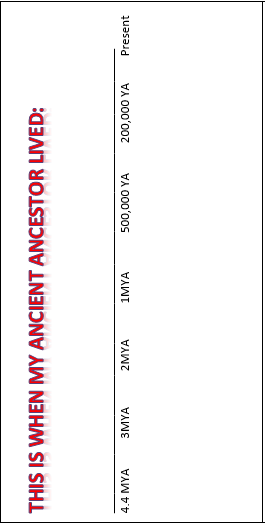 IMPORTANT CHARACTERISTICS OF MY ANCIENT ANCESTOR1.)Picture:2.)Picture:3.)PictureDIFFERENCES FROM PREVIOUS ANCIENT ANCESTORSTHIS IS ANCIENT WAS LOCATED: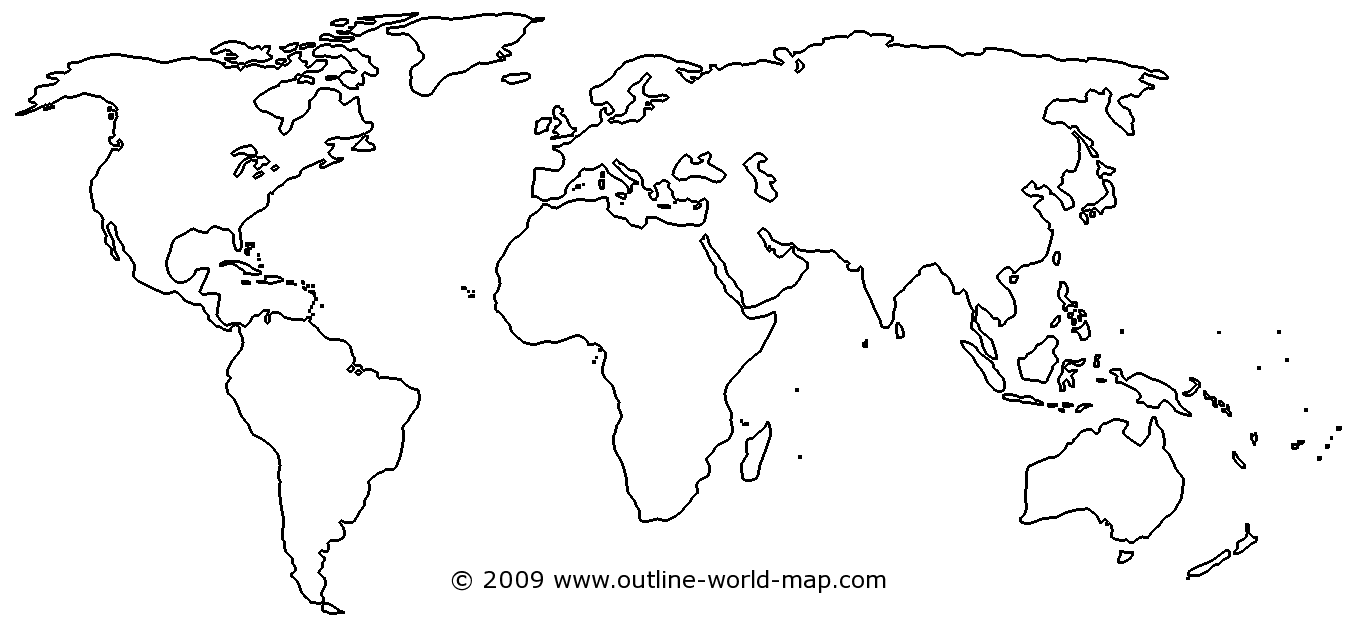 